ESTADO DE SANTA CATARINA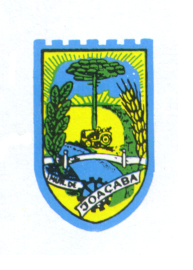 PREFEITURA MUNICIPAL DE JOAÇABASECRETARIA DE DESENVOLVIMENTO ECONÔMICO E INOVAÇÃOCAPACIDADE DE ABSORÇÃO DO SOLO (anexo H)Fonte: Manual de Saneamento – Ministério da Saúde - Fundação Nacional de Saúde (Brasil). Brasília; Funasa; 4 ed; 2015. 641 p. ilus, tab, graf. (tabela 01, pag. 199)FaixaConstituição aprovável dos solosCoeficiente de infiltração (litros/ m² x dia)Absorção relativa1Rochas, argilas compactas de cor branca, cinza ou preta, variando a rochas alteradas e argilas medianamente compactas de cor avermelhada.Menor que 20Impermeável2Argilas de cor amarela, vermelha ou marrom medianamente compactas, variando a argilas pouco siltosas e/ou arenosas.20 a 40Semi-impermeável3Argilas arenosas e/ou siltosas, variando a areias argilosas ou siltes argilosos de cor amarela, vermelha ou marrom.40 a 60Vagarosa4Areia ou silte pouco argiloso, ou solo arenoso com humos e turfas, variando a solos constituídos predominantemente de areias e siltes.60 a 90Média5Areia bem selecionada e limpa, variando a areia grossa com cascalhos.Maior que 90rápida